Расписание работы студий ЦКД «Колтуши»  Школьный пер.д.1 МАЙ  2022г. https://vk.com/dckoltushi№п/пдни недели, время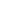 название студийпонедельниквторниксредачетвергпятницасубботавоскресенье1.Студия  декоративно-прикладного творчества(бесплатно) Дети от 7 лет 13.30 -14.30 гр.1/ от 7 л.14.40 -16.10 гр.2/ от 7 л.16.30 -18.00 гр.3/ от 10л.14.40 -15.4015.50 -16.50гр.1 от 7 л.14.40 -16.10 гр.2/ от 7 л.16.30 -18.00 гр.3/ от 10л.-14.40 -16.10 гр.2/ от 7 л.16.30 -18.00 гр.3/ от 10л.--2.Любительское объединение «Вязание спицами »(бесплатно)взрослые------11.00 -13.003.Любительское объединение «Клуб молодых семей«Оберег» (бесплатно)------15.00 -15.4516.00 -16.454.Развивающая студия «Маленькие ручки»Дети от 2,5 до 4 лет(бесплатно)---16.00 -16.30  гр.117.00 -17.30 гр.218.00 -18.30 гр.319.00 -19.30 гр.4-10.00 - 10.30 гр.911.00 – 11.30 гр.512.00 – 12.30 гр.613.00 – 13.30 гр.714.00 -14.30 гр.8-5.Студия «VOICE»Вокально-хоровой ансамбль (бесплатно)ул. Генерала Чоглокова д.2-17.30 – 19.00 гр. 119.15 – 21.00 гр. 2-17.30 – 19.00  гр.119.15 – 21.00  гр.2---6.Студия лепки «Сова»(бесплатно)ДШ/ШК----16.30 -17.15 1 гр.17.30 -18.15 2 гр.18.30 -19.30 3 гр.--7.Студия «Мягкая игрушка»Дети от 7 лет(бесплатно)-13.30 -15.00  гр.115.15 -16.45  гр.2--13.30 -15.00  гр.115.15 -16.45  гр.2--8.Студия «Шахмат»Дети от 5 лет(бесплатно)12.00 -12.45гр.613.00 -13.45 гр.5-11.00 -11.45*12.00 -12.45гр.613.00 -13.45 гр.5--9.00 -9.45 гр.110.00 -10.45 гр.2 11.00 -11.45 гр.312.00 -12.45 гр.4-9.Студия интеллектуальногоразвития LEGO-комплексДети от 4 до 6 лет(бесплатно)-----15.15 -16.00 4-5 л.16.15 -17.00 5-6 л.11.00 -11.45 4-5 л.12.00 -12.455 -6 л.10.АНГЛИЙСКИЙ ЯЗЫК(платно) ДШ/ ШК13.00 -13.45 /3кл.14.00 -14.45 /4 кл.15.00 -15.45/ 5 кл.17.00 -17.45/ ДШ+1 кл.18.00 -18.45/2 кл.-13.00 -13.45 /3кл.14.00 -14.45 /4 кл.15.00 -15.45/ 5 кл.17.00 -17.45/ ДШ+1 кл.18.00 -18.45/2 кл.----11.Ментальная арифметика«МЕТАСТАРТ»(платно)Тел. (812) 425-62-2117.30 -18.20------12.Студия вязания «Петельки»Дети от 7 лет(бесплатно)Крючок от 7 до 14 летСпицы от 12 до 18 лет14.00-15.00 гр.1 крючок с «0»15.15 -16.15 гр.2крючок «с навыками»16.30 -18.00 гр.3Спицы с «0»-14.00-15.00 гр.1 крючок с «0»15.15 -16.15 гр.2крючок «с навыками»16.30 -18.00 гр.3Спицы с «0»-14.00-15.00 гр.1 крючок с «0»15.15 -16.15 гр.2крючок «с навыками»16.30 -18.00 гр.3Спицы с «0»--13.Шахматная школа«Белый Ферзь»(платно)89219431423-18.00 -19.0019.00 -20.00-18.00 -19.0019.00 -20.00---14.Школа китайского языкаHAPPY MANDARIN(платно)+79117911820---18.30 -19.30ШК--18.00 -19.30ВЗ